ПИТАЊА И ОДГОВОРИ ВЕЗАНИ ЗА КОНКУРСНУ ДОКУМЕНТАЦИЈУ ЗА ЈАВНУ НАБАВКУ ОЗНАКЕ И БРОЈА ЈН – 05/2018, НАБАВКА УСЛУГЕ ШТАМПАЊА МАТЕРИЈАЛА ЗА ОБРАЗОВАЊЕ И РЕКЛАМНОГ МАТЕРИЈАЛАПредмет: Захтев за појашњењем конкурсне документације и додатним информацијамаПотенцијални понуђач је поставио следеће питање, с тога, достављамо одговор:Питање: По члану 39, ЈНМВ је набавка истоврсних добара, тако да сматрамо да графичке услуге и Roll up и Back Wall (конструкција, поставка) као и мајице нису сродне штампи.Наведено је да су тиражи оквирни, а тираж одређује цену, те вас молимо да тачно дефинишете тираж.Одговор:  Састављајући конкурсну документацију, строго се водило рачуна да сви захтеви постављени пред потенцијалне понуђаче буду јасни, прецизни, недвосмислени и у пракси уобичајени. Услуга штампе представља срж и суштину сваког нашег захтева за све четрдесетдве ставке из Конкурсне документације. Међутим, шта год да се штампа, да би се добио готов производ, који ће бити сврсисходан и приведен намени, готово увек, поред услуге штампе је неопходно извршити и неку додатну, сродну услугу, попут кламовања, биговања, штанцовања, лепљења, обрезивања и сл. У случају  Roll up – а и Back Wall – а, та додатна услуга је монтажа на конструкцију, без чега ни Roll up ни Back Wall не би били то што јесу и не би имали намену коју иначе имају. У случају оба артикла, овај захтев је јасно постављен самом спецификацијом и што је најважније, овај захтев се у пракси готово подразумева. Исто тако, када су мајице у питању, оне требају да буду рекламног карактера, са грбом и подацима Факултета, те и у овом случају услуга штампања има примат, а захтев да мајице обезбеђује понуђач је реалан и ни мало неуобичајен. Најважније од свега је да су сви захтеви јасно и прецизно постављени, без икаквих недоумица, да је услуга штампе основа свега и да сваки потенцијални понуђач може да формира цену, рачунајући све додатне трошкове које поједини захтеви изискују.Што се тиче другог дела питања, везано за количине, потенцијални понуђачи формирају своју цену на основу тиража који је дат у трећој колони Обрасца структуре цене. Тражене количине су изведене из прошлогодишњих стварних потреба, а с обзиром да је у питању набавка на годишњем нивоу и да ће се набавке вршити сукцесивно, током целе године, никада не можемо са стопостотном сигурношћу знати да ћемо имати потребе за тачно тим бројем примерака, или можда мањим или већим, па је с тога и наведено да су тиражи оквирног карактера.             УНИВЕРЗИТЕТ У БЕОГРАДУ МАТЕМАТИЧКИ ФАКУЛТЕТ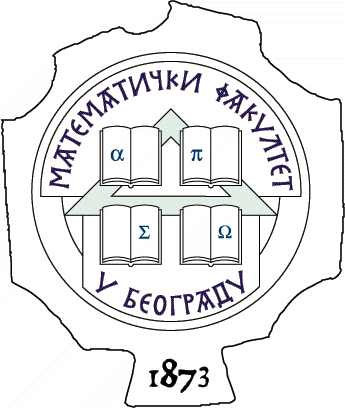  11000 БЕОГРАД, Студентски трг 16, Тел./факс 2630-151, e-mail: matf@matf.bg.ac.rs, http:///www.matf.bg.ac.rs 